«Мир профессии»В жизни каждого человека , наступает момент, когда приходится решать, где продолжить образование и куда пойти учиться или работать. То есть выбрать профессию и свой жизненный путь. Успешность этого выбора зависит от того, насколько хорошо подросток знаком с миром профессий. Насколько реальны его представления о будущей трудовой деятельности. И потому, программа профориентации учащихся вынесена на Государственный уровень. Управление образования Владикавказа и Республиканский центр занятости , не первый год проводят такие нужные мероприятия в нашей школе. Вот и в этот раз, специалисты этих ведомств, помогли старшеклассникам определиться с этим важным выбором в своей судьбе. Мероприятие, в котором приняли участие учащиеся старших классов  с их классными руководителями, а также администрация школы , прошло очень интересно и продуктивно . Многие поняли, в каком направлении им надо идти , чтобы определиться в профессии, а это значит и в жизни. 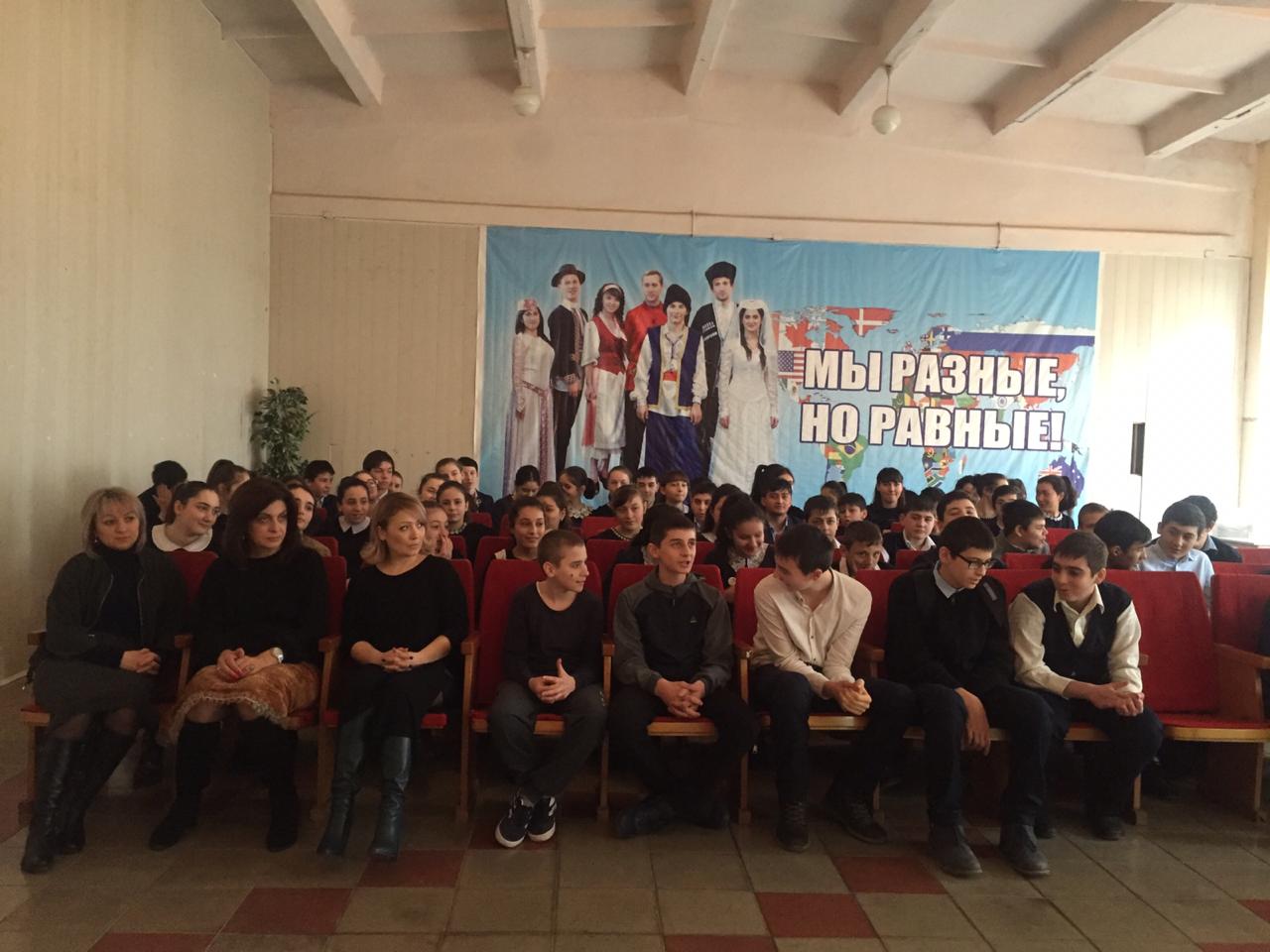 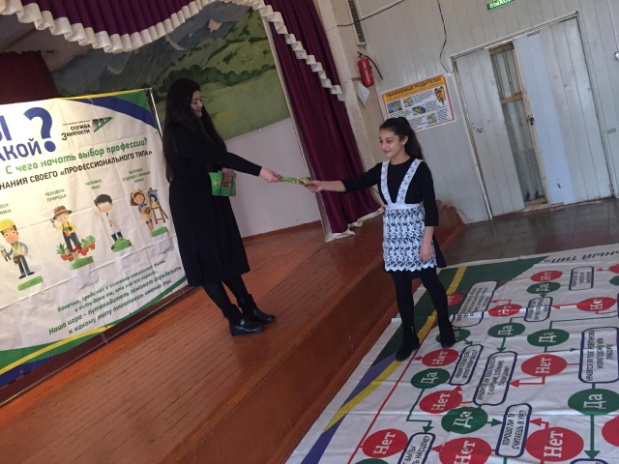 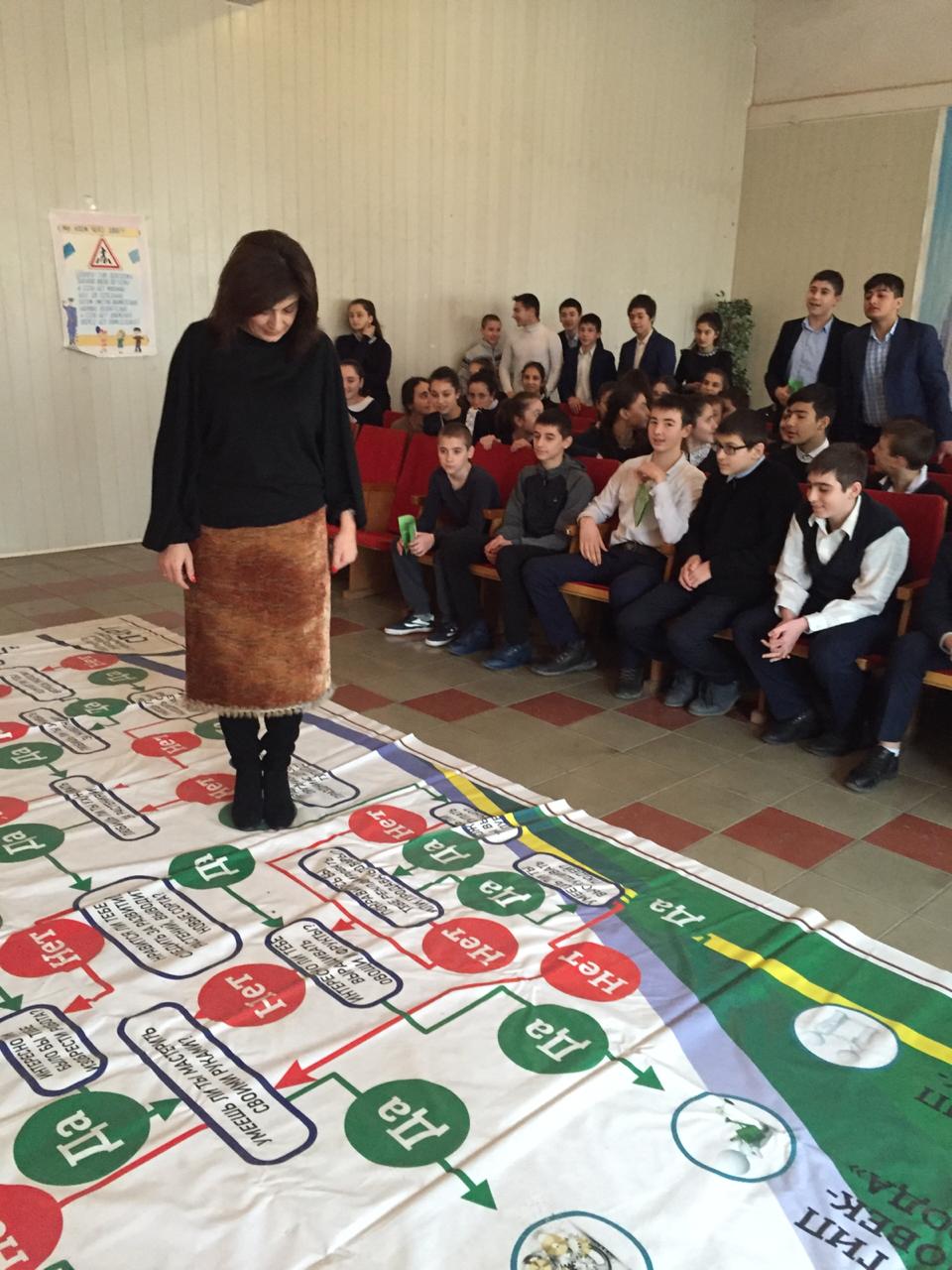 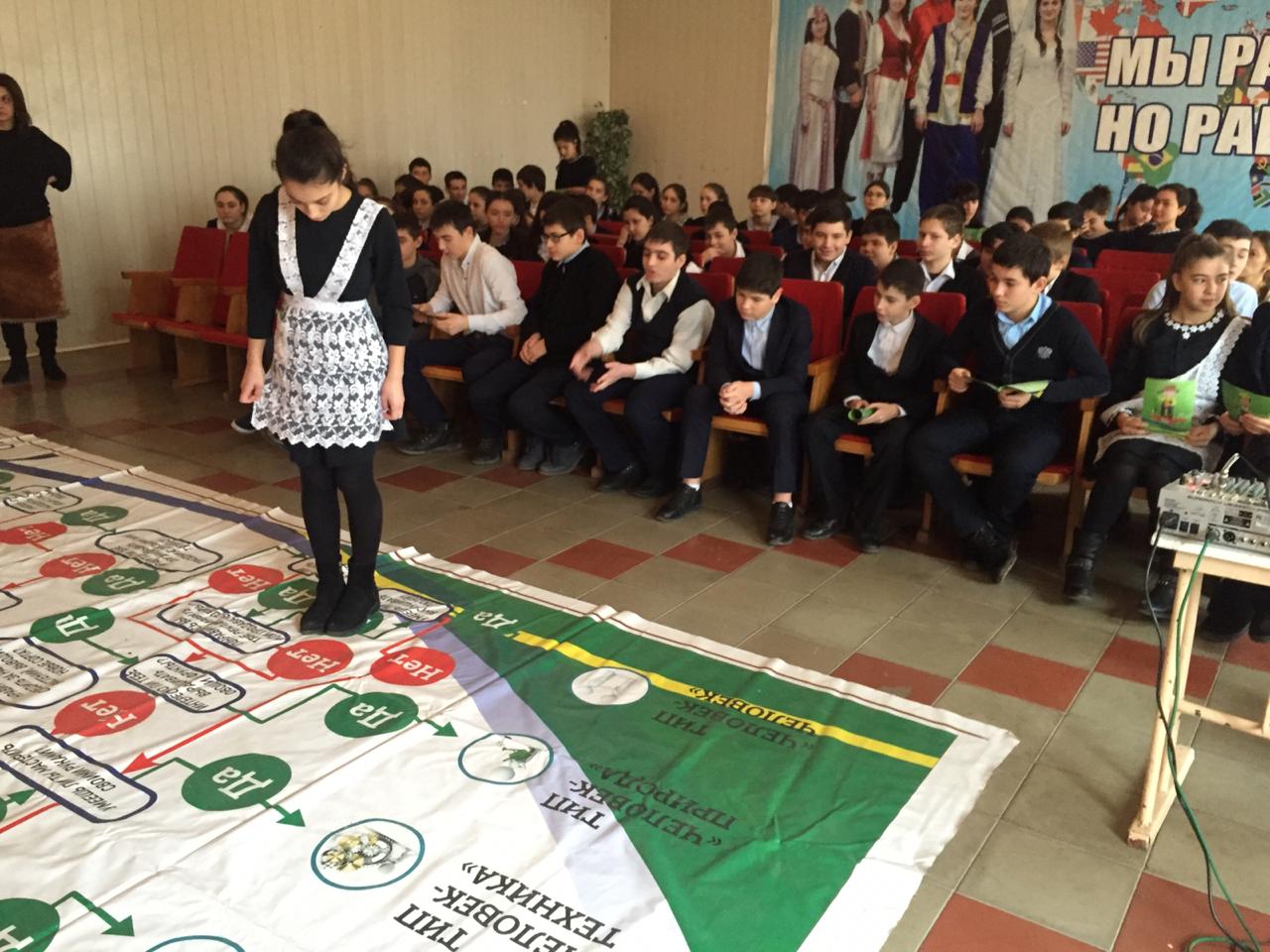 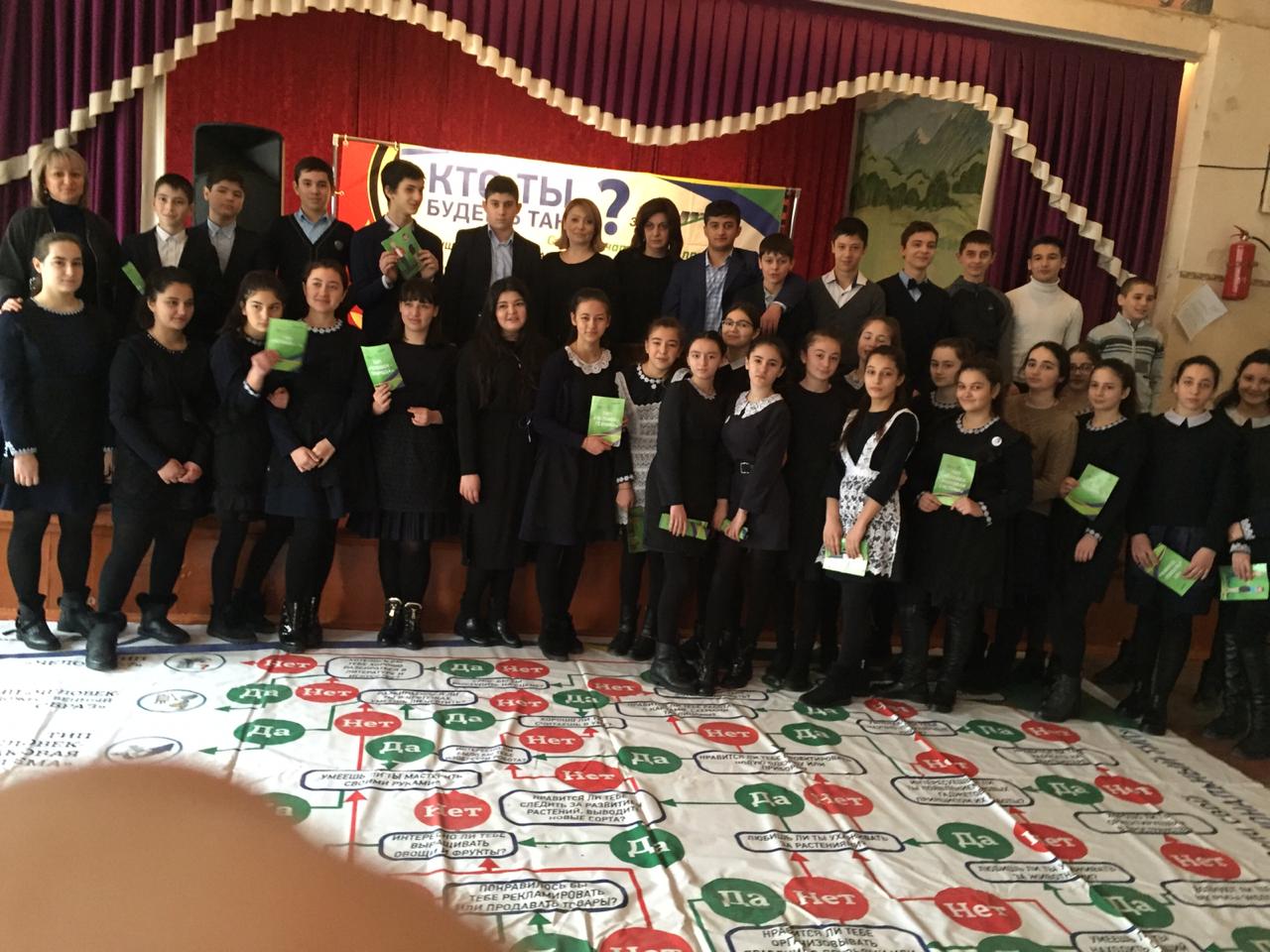 